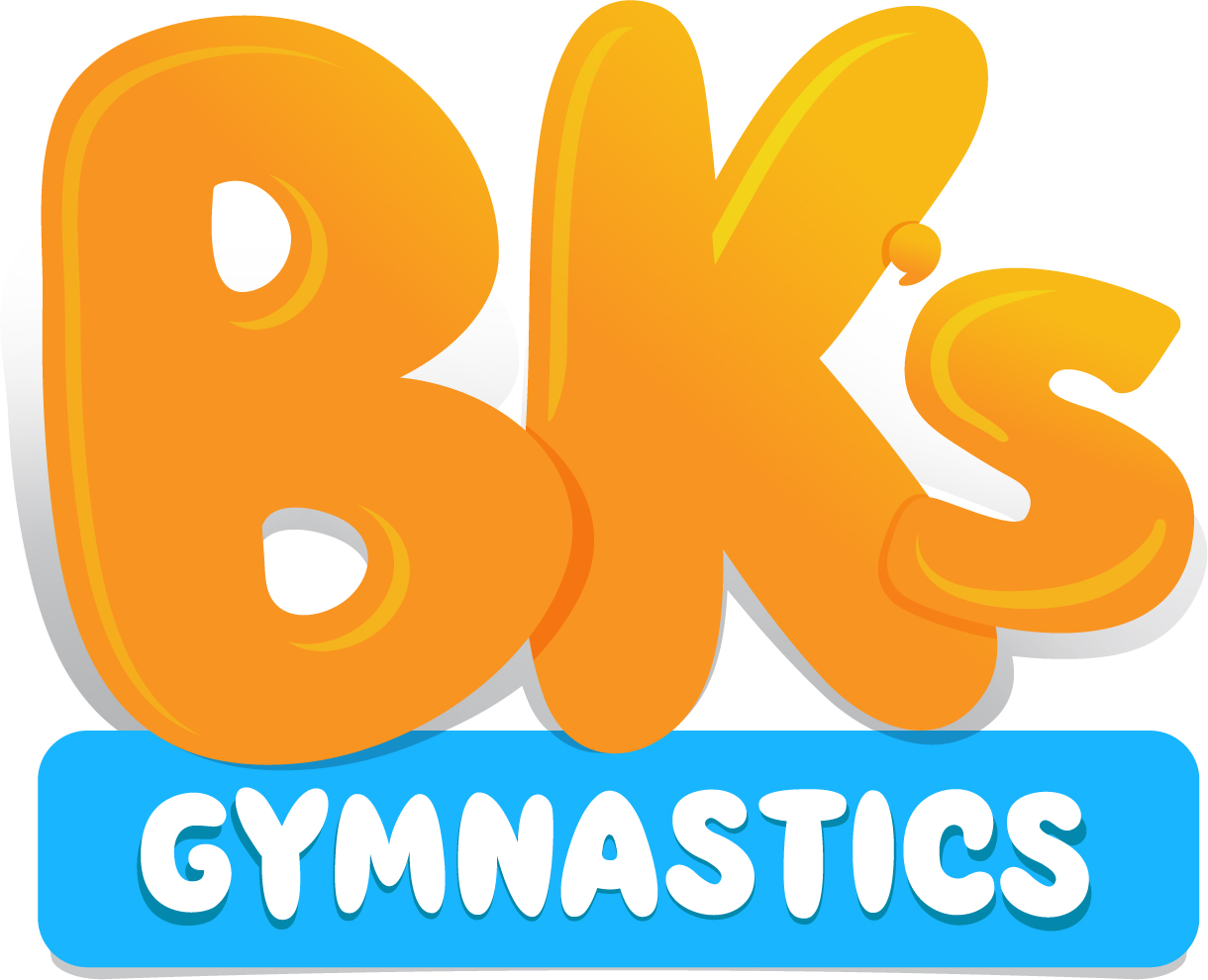 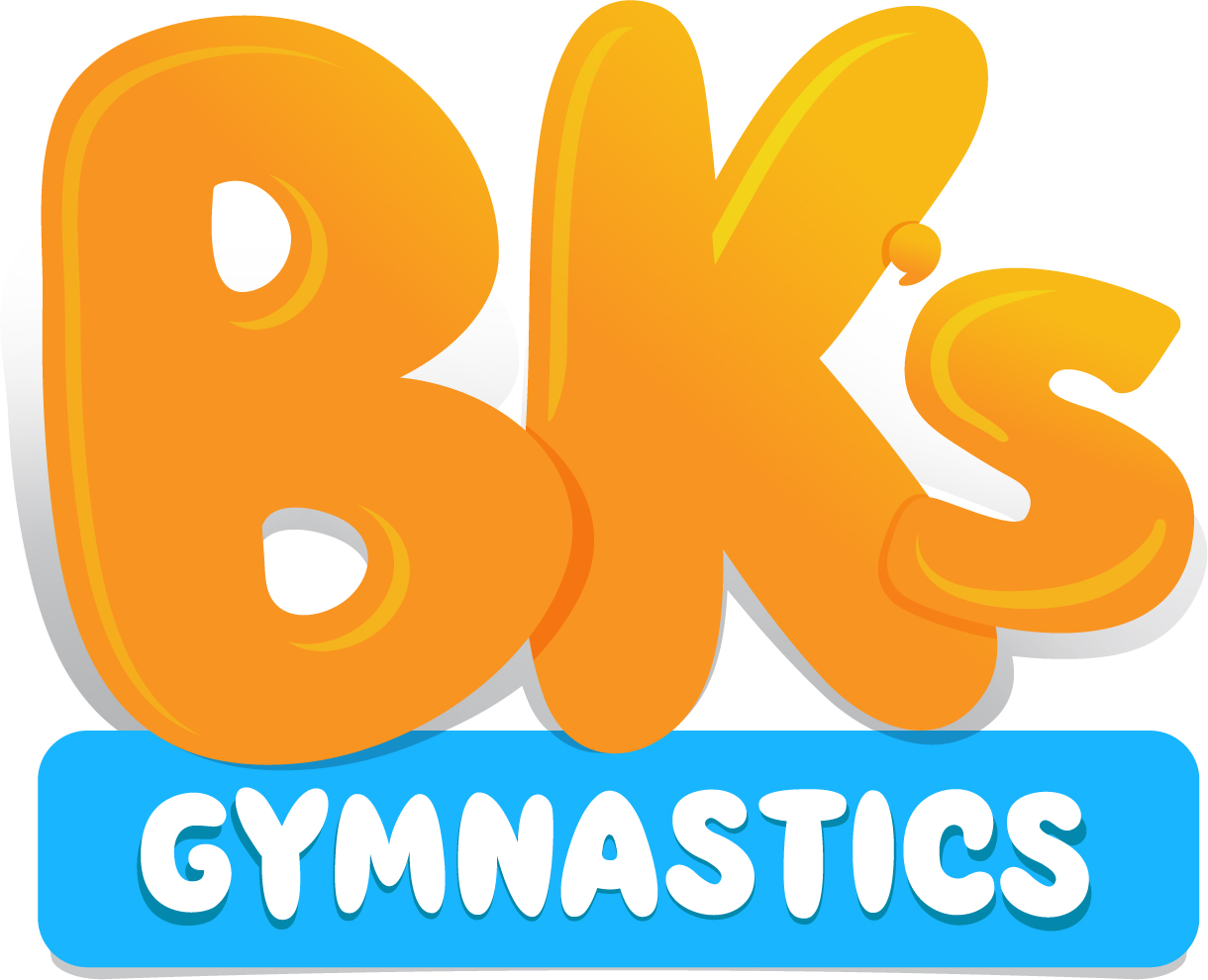 Pre School ClassesPre School ClassesPre School ClassesPre School ClassesPre School ClassesPre School ClassesPre School ClassesMondayTuesdayWednesdayThursdayFridaySaturdayBaby Gym (4 month – 2 years)10am – 10.45am10am – 10.45amKinder Gym (2 – 5 years)11am – 11.45am10am – 10.45am11am – 11.45pm10am – 10.45am11am – 11.45pm11am – 11.45am9am – 9.45amRecreational ClassesRecreational ClassesRecreational ClassesRecreational ClassesRecreational ClassesRecreational ClassesRecreational ClassesMondayTuesdayWednesdayThursdayFridaySaturdayGym Fun (5 to 8 years)4pm to 5pm4pm to 5pm5pm to 6pm4pm- 5pm5pm – 6pm10am – 11amGym Skills (8 - 10 years)5pm to 6pm4pm to 5pm5pm to 6pm4pm – 6pm10am – 11am11am- 12pmTeen Gym Skills (10+)4pm – 6pm10am – 12pmGym For Me (12 - 17 years)Term 2 onwards5pm to 6pmGymstar ClassesGymstar ClassesGymstar ClassesGymstar ClassesGymstar ClassesGymstar ClassesGymstar ClassesMondayTuesdayWednesdayThursdayFridaySaturdayGymstar 2 (2hrs)4pm to 6pmGymstar 3 (3hrs)4pm to 7pmGymstar 4 (4hrs)5pm to 7pm5pm to 7pmGymstar 5 (5hrs)4pm to 6pm4pm to 7pmGymstar 6 (6hrs)4pm to 7pm4pm to 7pmOther ProgramsOther ProgramsOther ProgramsOther ProgramsOther ProgramsOther ProgramsOther ProgramsMondayTuesdayWednesdayThursdayFridaySaturdayFree Jump (5 to 8 years)4pm to 5pm4pm to 5pmFree Vault (8 to 12 years)5pm to 6pm5pm to 6pm5pm – 6pmWomen’s Artistic Gymnastics (WAG)(Invitation Only)Women’s Artistic Gymnastics (WAG)(Invitation Only)Women’s Artistic Gymnastics (WAG)(Invitation Only)Women’s Artistic Gymnastics (WAG)(Invitation Only)MondayWednesdayFridayLevel 3 4 – 7pm4 – 7pm4 – 7pmLevel 4 4 – 7pm4 – 7pm4 – 7pmLevel 5 4 – 7pm4 – 7pm4 – 7pmLevel 6 4 – 7pm4 – 7pm4 – 7pmAdult ClassesAdult ClassesAdult ClassesAdult ClassesAdult ClassesAdult ClassesAdult ClassesMondayTuesdayWednesdayThursdayFridaySaturdayAdult Class (16 years +)7pm – 8.30pm